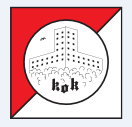 Plusklubbens aktiviteter efterår 2020Efterårets program ser foreløbig sådan ud. Reserver datoerne. Yderligere informationer kommer senere fra arrangøren af den enkelte udflugt.Tirsdag d. 8.9. går turen til Glavendrup, hvor vi drikker den medbragte kaffe. Herfra kører vi til godset Hofmansgave , Arrangører er Klaus og Leif.Torsdag d. 24.9. er vi inviteret til brunch hos Bent.Torsdag d. 22.10 guider Niels os på en gåtur langs Kolding Å fra Marina Syd. Muligvis med afslutning på Universitetet hvor vi spiser frokost og ser os lidt omkring.Ansvarlig: Niels MøllerTorsdag d. 1.10. viser Palle Møller os rundt i Assens. Ansvarlig: AaseTorsdag d. 5.11. går turen til Skibelund Krat.Ansvarlig : Jytte og ChristianTorsdag d. 19.11. byder Bente og Klaus på gule ærter. Inden vi når Bellinge skal vi forbi Fyns højeste bjerg, FrøbjergAlle arrangementer vil blive annonceret på Facebook